Państwowe Gospodarstwo Wodne Wody Polskie realizuje projekt dofinansowany z Funduszy Europejskich „Wykonanie dokumentacji niezbędnej  do termomodernizacji budynków użyteczności publicznej, służących  realizacji zadań publicznych PGW WP  w 8 Regionalnych Zarządach Gospodarki”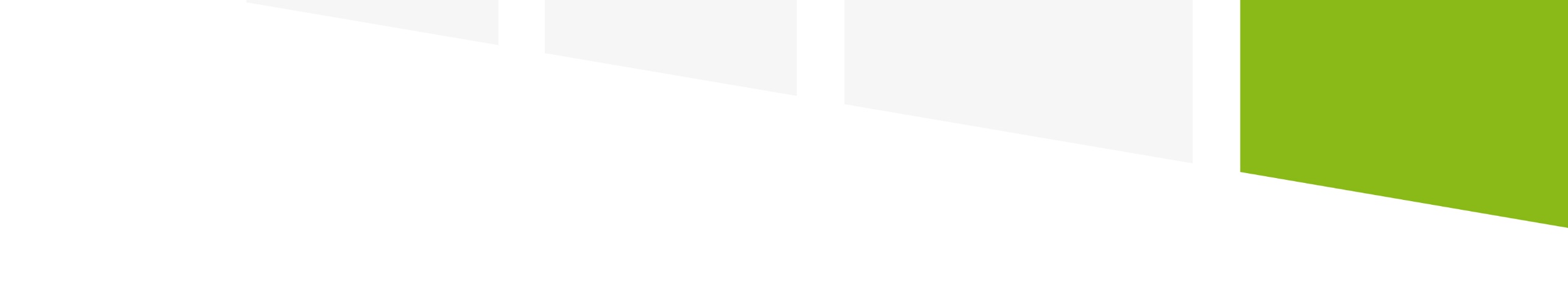 Podstawowe informacje o projekcieTytuł projektu: Wykonanie dokumentacji niezbędnej do termomodernizacji budynków użyteczności publicznej, służących realizacji zadań publicznych PGW WP w 8 Regionalnych Zarządach Gospodarki Wodnej.Nr projektu: POIS.01.03.01-00-0005/23Beneficjent: Państwowe Gospodarstwo Wodne Wody PolskieCele projektu: Głównym celem projektu jest wykonanie audytów efektywności energetycznej budynków niezbędnych do przeprowadzenia termomodernizacji zasobu budynków Państwowego Gospodarstwa Wodnego Wody Polskie. Projekt przygotowawczy będzie stanowił etap pierwszy i obejmował wykonanie audytów efektywności energetycznej 69 budynków na terenie 8 Regionalnych Zarządów Gospodarki Wodnej.Cele projektu zostaną osiągnięte poprzez realizację następujących wskaźników:Wskaźniki produktu istotne dla celów inwestycji,  które zostaną osiągnięte do 2023 roku:liczba obiektów, dla których wykonano dokumentację inwestycyjną niezbędną do termomodernizacji -   69 szt.                                                                                                                               Lokalizacja projektu: 69 budynków na terenie 8 Regionalnych Zarządów Gospodarki Wodnej.Zakres rzeczowyZadanie 1: Wykonanie audytów efektywności energetycznej budynków użyteczności publicznej, służących realizacji zadań publicznych PGW Wody Polskie w 8 Regionalnych Zarządach Gospodarki Wodnej. Wykonanie dokumentacji - audytów efektywności energetycznej, planowany czas realizacji: 25.04.2023 - 31.12.2023.Wartość projektu: 58 5603,00 PLNWkład Funduszy Europejskich: 58 5603,00 PLN